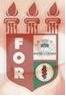 PLANILHA PARA CADASTROS DE LIVROS  BIBLIOTECA MARIA APARECIDA POURCHET CAMPOS        Classificação:       616.314                                  Código:	3604  Cutter:         L768a                                               Data: Turma 2017Autor(s):  Lira, Cássia Simone de Lima; Cavalcante, Miquéias TelesTitulo: AVALIAÇÃO CLÍNICA E RADIOGRÁFICA DE TRATAMENTOS ENDODÔNTICOS REALIZADOS NO CURSO DE ESPECIALIZAÇÃO EM ENDODONTIA DA FACULDADE DE ODONTOLOGIA DO RECIFEOrientador(a): prof. Paulo Maurício de Melo JúniorCoorientador(a): Edição:  1ª        Editora  Ed. Do Autor     Local:  Recife    Ano:  2017  Páginas:  36Notas:  TCC – 1ª Turma graduação - 2017